   Smer: Kozmetički tehničar   I I  godina 	   Udžbenik: Farmakologija za 2.  razred srednje medicinske školeAutori: Milenko Milošević, Vladislav Varagić   PITANJA: Šta proučava farmakologija?Oblici lekovaDoze i doziranje lekovaNeželjena dejstva lekova Opšti anestetici- inhalacioni i intravenski opšti anesteticiLokalni anesteticiAnksiolitici i hipnotici (sedativni lekovi)AntidepresiviAntiepilepticiOpioidni (narkotički) analgeticiNesteroidni antiinflamatorni lekovi (NSAIL)Antimuskarinski lekoviAdrenergički lekoviHistamin i antihistaminiciLekovi za lečenje poremećaja srčanog ritma- antiaritmiciLekovi za lečenje arterijske hipertenzijeOrganski nitratiDiureticiLekovi koji deluju na lizu tromba (fibrinolitici)Antianemijski lekoviFarmakologija tečnosti i elektrolitaAntitusici, ekspektoransi i kiseonikLekovi koji smanjuju kiselost želudačnog soka i štite sluznicu Lekovi koji utiču na pokrete (motilitet) želuca i crevaLekovi koji utiču na povraćanjeInsulinOralni antidijabeticiHormonski kontraceptiviGlikokortikoidi i mineralokortikoidi Antibiotici- uopšteno o antibioticima, rezistencija na antibiotikePenicilini, Cefalosporini, Aminoglikozidni antibiotici, Tetraciklini, Makrolidni antibiotici, Sulfonamid i trimetoprimAntimikoticiAntivirusni lekovi (antivirotici) i antimalarici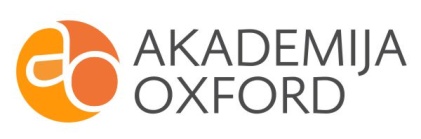 